Publicado en Murcia el 13/06/2024 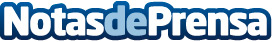 Más de 500 oftalmólogos se reúnen en Murcia para explorar los avances en estética y reconstrucción ocularLa Sociedad Española de Cirugía Oculoplástica (SECOP) celebra su XXXIII Congreso anual los días 12, 13 y 14 de junio en el Hotel Nelva, en Murcia, bajo el lema #OculoplásticaArteyCiencia. Este encuentro es una cita ineludible para todos aquellos profesionales que deseen actualizarse sobre las últimas técnicas quirúrgicas, tratamientos y avances en el campo de la oculoplásticaDatos de contacto:Gabinete de prensa SECOPComunicación928394871Nota de prensa publicada en: https://www.notasdeprensa.es/mas-de-500-oftalmologos-se-reunen-en-murcia Categorias: Nacional Medicina Sociedad Murcia Belleza Servicios médicos http://www.notasdeprensa.es